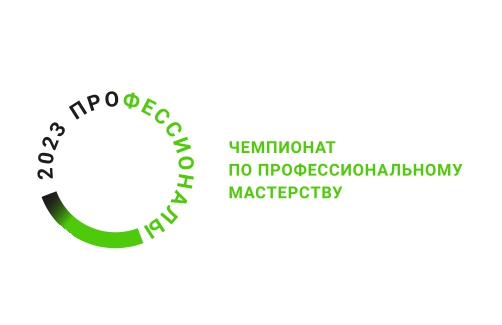 ОТБОРОЧНЫЕ СОРЕВНОВАНИЯ НА ПРАВО УЧАСТИЯ В РЕГИОНАЛЬНОМ ЭТАПЕ ЧЕМПИОНАТА ПО  ПРОФЕССИОНАЛЬНОМУ МАСТЕРСТВУ «ПРОФЕССИОНАЛЫ» КОНКУРСНОЕ ЗАДАНИЕРемонт и обслуживание легковых автомобилейЧелябинск 2023Разработчик: Государственное бюджетное профессиональное образовательное учреждение «Челябинский государственный колледж «Рост »Конкурсное задание включает в себя следующие разделы:ВведениеФормы участия в конкурсеЗадание для конкурсаМодули задания и необходимое времяКритерии оценкиНеобходимые приложенияВВЕДЕНИЕ1.1. Название и описание профессиональной компетенции.1.1.1 Название профессиональной компетенции «Ремонт и обслуживание легковых автомобилей».1.1.2. Описание профессиональной компетенции.Компетенция включает знания по следующим основным автомобильным узлам и агрегатам:Система управления двигателем (искровое зажигание).Область примененияКаждый Эксперт и Участник обязан ознакомиться	с данным Конкурсным заданием.Сопроводительная документацияПоскольку данное Конкурсное задание содержит лишь информацию, относящуюся к соответствующей профессиональной компетенции, его необходимо использовать совместно со следующими документами:Техническое описание компетенции «Ремонт и обслуживание легковых автомобилей»;Правила проведения чемпионата;Правила техники безопасности	и санитарные нормы.ФОРМЫ УЧАСТИЯ В КОНКУРСЕИндивидуальный конкурс.ЗАДАНИЕ ДЛЯ КОНКУРСАУчастник должен самостоятельно выполнить модуль, выбранные из Технического описания компетенции «Ремонт и обслуживание легковых автомобилей». Двадцатиминутный модуль может состоять из одной или нескольких частей.Модуль включает в себя:Описание задания;Инструкция для участника по прохождению задания;Листок отчета участника (при необходимости).МОДУЛИ ЗАДАНИЯ И НЕОБХОДИМОЕ ВРЕМЯМодули и время сведены в таблице 1.                          	Таблица 1.Модуль: «А» Система управления двигателемДвигатель: ВАЗ 11183 на стендеКонкурсанту необходимо провести диагностирование, определить неисправности, провести измерения, устранить неисправности, запустить ДВС.  Результаты записать в лист учёта.5.КРИТЕРИИ ОЦЕНКИВ данном разделе определены критерии оценки и количество начисляемых баллов (субъективные и объективные) таблица 2. Общее количество баллов задания/модуля по всем критериям оценки составляет - 12,5.	Таблица 2.Субъективные оценки - Не применимо.	6. НЕОБХОДИМЫЕ ПРИЛОЖЕНИЯДля выполнения задания, конкурсант имеет право использовать всё имеющееся на рабочем месте оборудование и инструмент.Если конкурсант не выполнил задание в отведённое время, к нему вернуться он не может.Задание считается выполненным, если выполнено в основное время, в полном объёме и агрегат, узел находятся в рабочем состоянии.На всех рабочих местах будут установлены компьютеры, в которых будут заложены технологические карты.Часть информации будет представлена на английском языке.После выполнения задания конкурсант должен получить подтверждение эксперта на выполнение следующего задания.Время начала и окончания выполнения задания (включая паузы и т.п.) проставляет эксперт. Участник должен убедиться в том, что время начала указано корректно.Методика оценки результатов определяется экспертным сообществом в день начала проведения отборочного тура чемпионата.Конкурсанты, не имеющие спец. одежду, спец. обувь, очки, перчатки, не прошедшие инструктаж по технике безопасности, охране здоровья к выполнению задания допускаться НЕ БУДУТ.Эксперты не прошедшие инструктаж по технике безопасности, охране здоровья, не имеющие спец. обувь, спец. одежду, очки к работе на площадке не допускаются.№ п/пНаименование модуляРабочее времяВремя на задание1.Система управления двигателемС120 минутРаздел              КритерийОценкиОценкиОценкиРаздел              КритерийСубъективная,(если этоприменимо)ОбъективнаяОбщаяАСистема управления двигателем012,512,5Итого:Итого:012,512,5